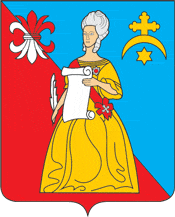 Калужская областьЖуковский районАДМИНИСТРАЦИЯгородского поселения «Город Кременки»ПОСТАНОВЛЕНИЕОб утверждении Порядка получения муниципальными служащими Администрации городского поселения «Город Кременки» разрешения работодателя на участие на безвозмездной основе в управлении некоммерческими организациями11.06.2019                                                                                                                     № 103-п 	В соответствии с  Федеральным законом от 25.12.2008 N 273-ФЗ "О противодействии коррупции", пунктом 3 части 1 статьи 14 Федерального закона от 02.03.2007 N 25-ФЗ "О муниципальной службе в Российской Федерации" Администрация городского поселения «Город Кременки» постановляет:
1. Утвердить прилагаемый Порядок получения муниципальными служащими Администрации городского поселения «Город Кременки» разрешения работодателя на участие на безвозмездной основе в управлении некоммерческими организациями.
 	2. Контроль за исполнением настоящего постановления возложить на ведущего эксперта по управлению делами.Глава Администрации                                                                                    Т.Д. Калинкина

Утвержден
постановлением
Администрации городского
поселения «Город Кременки»
от 11.06.2019 N 103-пПорядок получения муниципальными служащими Администрации городского поселения «Город Кременки» разрешения работодателя на участие на безвозмездной основе в управлении некоммерческими организациями1. Порядок получения муниципальными служащими Администрации городского поселения  «Город Кременки» разрешения работодателя на участие на безвозмездной основе в управлении некоммерческими организациями (далее - Порядок) разработан в целях реализации положений пункта 3 части 1 статьи 14  Федерального закона от 02.03.2007 N 25-ФЗ "О муниципальной службе в Российской Федерации" и устанавливает процедуру получения муниципальными служащими Администрации городского поселения «Город Кременки» разрешения работодателем на участие на безвозмездной основе в управлении общественной организацией (кроме политической партии и органа профессионального союза, в том числе выборного органа первичной профсоюзной организации, созданной в органе местного самоуправления, аппарате избирательной комиссии муниципального образования), жилищным, жилищно-строительным, гаражным кооперативами, товариществом собственников недвижимости (далее - некоммерческая организация) в качестве единоличного исполнительного органа или вхождения в состав их коллегиальных органов управления, кроме представления на безвозмездной основе интересов муниципального образования в органах управления и ревизионной комиссии организации, учредителем (акционером, участником) которой является муниципальное образование, в соответствии с муниципальными правовыми актами, определяющими порядок осуществления от имени муниципального образования полномочий учредителя организации или управления находящимися в муниципальной собственности акциями (долями).  	2. Участие муниципального служащего в управлении некоммерческой организацией без  разрешения работодателя не допускается, кроме представления на безвозмездной основе интересов муниципального образования в органах управления и ревизионной комиссии организации, учредителем (акционером, участником) которой является муниципальное образование, в соответствии с муниципальными правовыми актами, определяющими порядок осуществления от имени муниципального образования полномочий учредителя организации или управления находящимися в муниципальной собственности акциями (долями участия в уставном капитале); иных случаев, предусмотренных федеральными законами. 	3. Муниципальный служащий до наделения его полномочиями единоличного исполнительного органа или до вхождения в состав коллегиального органа управления соответствующей некоммерческой организацией обязан обратиться к работодателю с заявлением о разрешении ему участвовать на безвозмездной основе в управлении некоммерческой организацией (далее - заявление). 	4. Заявление оформляется муниципальным служащим в письменном виде по форме и должно содержать следующие сведения:1) фамилию, имя, отчество муниципального служащего, замещаемую им должность, адрес проживания, контактный телефон;2) наименование, юридический и фактический адрес, ИНН, сферу деятельности некоммерческой организации, в управлении которой планирует участвовать муниципальный служащий;3) порядок участия муниципального служащего в управлении некоммерческой организацией (единолично или в составе исполнительного органа) и срок такого участия;4) указание на участие в управлении некоммерческой организацией на безвозмездной основе;5) дату и подпись муниципального служащего.5. К заявлению муниципального служащего прилагается заверенная копия учредительного документа соответствующей некоммерческой организации.6. Заявление подается работодателю не позднее десяти рабочих дней до даты наделения муниципального служащего полномочиями единоличного исполнительного органа или вхождения в состав коллегиального органа управления соответствующей некоммерческой организацией на безвозмездной основе.7. В случае изменения вида деятельности, реорганизации некоммерческой организации или изменения порядка участия муниципального служащего в управлении некоммерческой организацией муниципальный служащий обязан направить работодателю новое заявление в соответствии с требованиями настоящего Порядка.8. Изменение занимаемой должности муниципальной службы лицом, участвующим на безвозмездной основе в управлении некоммерческой организацией, влечет повторное обращение к работодателю для получения разрешения на данный вид деятельности.9. Отделом по управлению делами в течение трех рабочих дней со дня регистрации заявления во взаимодействии с другими структурными подразделениями Администрации городского поселения «Город Кременки», иными органами (организациями), в том числе путем проведения бесед с муниципальным служащим, получения от него пояснений, готовится мотивированное заключение о наличии или отсутствии возможного конфликта интересов, содержащее рекомендации для принятия работодателем положительного или отрицательного решения.10. Заявление муниципального служащего с приложением документа, указанного в пункте 5 настоящего Порядка, и мотивированное заключение в течение двух рабочих дней после его подготовки направляются работодателю для принятия одного из следующих решений:а) разрешить муниципальному служащему участие на безвозмездной основе в управлении некоммерческой организацией ввиду отсутствия возможного конфликта интересов;б) отказать муниципальному служащему в участии на безвозмездной основе в управлении некоммерческой организацией ввиду возможного конфликта интересов.11. Работодатель принимает соответствующее решение в течение пяти рабочих дней с момента получения пакета документов.12. Отметка о принятом работодателем решении проставляется на заявлении муниципального служащего в форме резолюции "Отказать" или "Разрешить" и заверяется подписью.13. Муниципальный служащий, подавший заявление, в течение трех рабочих дней информируется о принятом работодателем решении.14. Подлинник заявления с резолюцией работодателя приобщается к личному делу муниципального служащего.